Programme Code No    :  246Programme Name         : M.Sc - Computer ScienceCourse Code & Name   : MSC-1, MATHEMATICAL STRUCTURES FOR COMPUTER SCIENCEBatch 	     : AY 2019-20No. of Assignment		: 3 Maximum CIA Marks	: 25 (Average of Total No. of Assignments)Assignment-1Max= 25 marksAnswer any one of the questions given below in 1000 words each.  Show that a. ~ (P^Q)  (~P ∨ (~P ∨Q ))   (~P ∨  Q)b.  (P ∨ Q) ^(~P^(~P ^ Q))  (~P ^  Q)2.	A class consists of 15 boys of whom 5 are prefects. How many committees of 8 can be formed if each consists of(a) exactly 2 prefects(b) at least 2 prefects?Briefly explain with suitable example the following :(a) Hamiltonian Circuit(b) Decision TreesAssignment-2Max= 25 marksAnswer any one of the questions given below in 1000 words each.Show that  is a valid conclusion from the premises P∨Q,   	 Q→R,   P→M and ~M . 2.   Use mathematical induction to prove that 12 + 22 + 32 + … + +n2 = n(n               +1)(2n+1)/6	3.   Briefly explain with suitable example the following:	   (a) Hamiltonian Circuit	   (b) Decision Trees Assignment-3Max= 25 marksAnswer any one of the questions given below in 1000 words each  a.  Show that  is a valid conclusion from the premises.  b. Prove that .      2) a. Using mathematical induction prove that  is divisible by                                    .  b.   If  are defined by ,  and ,          find  and , and check if they are equal.    3)  a. Show that maximum number of edges in a simple graph with  vertices            is.     b. Prove that a connected graph is Euler graph if and only if each of its           vertice is of even degree.Programme Code No    :  246Programme Name         : M.Sc - Computer ScienceCourse Code & Name   : MSC-2, DATA STRUCTURESBatch 	     : AY 2019-20No. of Assignment		: 3 Maximum CIA Marks	: 25 (Average of Total No. of Assignments)Assignment-1Max= 25 marksAnswer any one of the questions given below in 1000 words each.Explain operations of doubly linked List in detail with routine of add, delete node from DLL.Write short notes on following :(a) Fibonacci Heaps (b) Lazy-Binomial HeapsWhat are the basic operations that can be performed on a k-d Trees? Explain with suitable example.Assignment-2Max= 25 marksAnswer any one of the questions given below in 1000 words each.With an example, explain how will you measure the efficiency of an algorithm.What are the basic operations that can be performed on k-d Trees? Explain with suitable example.State and explain the operation on circular linked list. Assignment-3Max= 25 marksAnswer any one of the questions given below in 1000 words eachWrite the algorithms for inserting and deleting nodes in a linked list.What are the types of Graph? Explain representation of graph in detail.Explain Fibonacci Heaps and Skew Heaps in detail.Programme Code No    :  246Programme Name         : M.Sc - Computer ScienceCourse Code & Name   : MSC-3, COMPUTER GRAPHICSBatch 	      : AY 2019-20No. of Assignment		: 3Maximum CIA Marks	: 25 (Average of Total No. of Assignments)Assignment-1Max= 25 marksAnswer any one of the questions given below in 1000 words each.Explain about the Line drawing algorithm.Explain in detail about the physical input device.Describe the Depth buffer method.Assignment-2Max= 25 marksAnswer any one of the questions given below in 1000 words each.Explain in detail about interactive picture construction techniques.Discuss about three dimensional transformations.Explain two dimensional display methods. Assignment-3Max= 25 marksAnswer any one of the questions given below in 1000 words eachWrite short notes on logical classification of input devices. Explain Sutherland- Hondman polygon clipping algorithm in detail.Describe the three dimensional basic transformation with matrix format.Programme Code No    :  246Programme Name         : M.Sc - Computer ScienceCourse Code & Name   : MSC-4 OBJECT ORIENTED ANALYSIS AND DESIGN Batch 	     : AY 2019-20No. of Assignment		:3 Maximum CIA Marks	: 25 (Average of Total No. of Assignments)Assignment-1Max= 25 marksAnswer any two of the questions given below in 1000 words each.Discuss in detail about software development life cycles.Describe about object modeling in detail.What is purpose of deployment diagrams? Explain basic element of diagrams through an example.Assignment-2Max= 25 marksAnswer any one of the questions given below in 1000 words each.Explain in detail about UML conceptual model.Briefly discuss about advanced structural modeling.Explain in detail about state chart diagrams with examples. Assignment-3Max= 25 marksAnswer any one of the questions given below in 1000 words eachExplain the software development life cycle.What is class and object diagram? Explain.Explain the Architectural modeling.Programme Code No    :  246Programme Name         : M.Sc - Computer ScienceCourse Code & Name   : MSC-5, ADVANCED DATABASESBatch 	     : AY 2019-20No. of Assignment		: 3Maximum CIA Marks	: 25 (Average of Total No. of Assignments)Assignment-1Max= 25 marksAnswer any one of the questions given below in 1000 words each.Write brief notes on centralized and client server architecture.Write brief notes on overview of deductive databases.Discuss briefly about mobile transaction models.Assignment-2Max= 25 marksAnswer any one of the questions given below in 1000 words each.Explain in detail about object database standards, languages and design.Describe in detail about spatial data structures and DB implementations.Illustrate the procedure of storing XML in databases. Assignment-3Max= 25 marksAnswer any one of the questions given below in 1000 words eachExplain about the parallel database and IO parallelism.Explain the class hierarchy and inheritance.Explain the syntax and semanticsProgramme Code No    :  246Programme Name         : M.Sc - Computer ScienceCourse Code & Name   : MSC-6 COMPUTER ARCHITECTUREBatch 	     : AY 2019-20No. of Assignment		:3 Maximum CIA Marks	: 25 (Average of Total No. of Assignments)Assignment-1Max= 25 marksAnswer any one of the questions given below in 1000 words each.Explain in detail about architectural classification schemes.Describe in detail about solving problems in parallel processing.Explain the process of job sequencing and collision prevention.Assignment-2Max= 25 marksAnswer any one of the questions given below in 1000 words each.Discuss in detail about the overview of parallel processing.Write brief notes on general pipeline and reservation tables.Describe in detail about multiprocessor architecture. Assignment-3Max= 25 marksAnswer any one of the questions given below in 1000 words eachDiscuss the trends towards the parallel processors.Explain the uti1izing temporal parallelism.Discuss the internal forwarding and register tagging.Programme Code No    :  246Programme Name         : M.Sc - Computer ScienceCourse Code & Name   : MSC-7 MOBILE COMPUTINGBatch 	     : AY 2019-20No. of Assignment		: 3Maximum CIA Marks	: 25 (Average of Total No. of Assignments)Assignment-1Max= 25 marksAnswer any one of the questions given below in 1000 words each.Describe the design consideration for mobile computing.Explain about the TDMA.Explain how mobile IP packet delivered with example.Assignment-2Max= 25 marksAnswer any one of the questions given below in 1000 words each.Explain any one mobile enabled application.Describe Blue tooth architecture.Discuss the issues in designing a routing protocol for AD HOC wireless network. Assignment-3Max= 25 marksAnswer any one of the questions given below in 1000 words eachDiscuss about the wireless internet.Explain Synchronization protocol.Describe in details Energy model.Programme Code No    :  246Programme Name         : M.Sc - Computer ScienceCourse Code & Name   : MSC- 8 DATA WAREHOUSING AND DATA MININGBatch 	     : AY 2019-20No. of Assignment		: 3 Maximum CIA Marks	: 25 (Average of Total No. of Assignments)Assignment-1Max= 25 marksAnswer any one of the questions given below in 1000 words each.Describe the various components of three tier architecture of data warehouse with a neat diagram.Describe various ways for mining different types of association rules.What is meant by ensemble method? Explain various ensemble methods used for increasing the accuracy.Assignment-2Max= 25 marksExplain(a) Dimensionality reduction (b) Data transformation. Elaborate how classification can be performed by decision tree induction.Explain the working principle of SVM along with its applications in classification and regression.Assignment-3Max= 25 marksAnswer any one of the questions given below in 1000 words eachExplain OLAP operations in detail.Explain Mining various kinds of Association Rules in detail.Explain Data preparation for classification and prediction in detail.Programme Code No    :  246Programme Name         : M.Sc - Computer ScienceCourse Code & Name   : MSC-9, ANALYSIS OF ALGORITHMSBatch 	     : AY 2019-20No. of Assignment		:3 Maximum CIA Marks	: 25 (Average of Total No. of Assignments)Assignment-1Max= 25 marksAnswer any two of the questions given below in 1000 words each.Explain space complexity with an example.Explain Knapsack problem.Explain sum of subsets problem with an example.Assignment-2Max= 25 marksAnswer any one of the questions given below in 1000 words each.Discuss about merge sort with an example.Discuss about optimal binary search Trees.Briefly explain modular arithmetic. 		Assignment-3Max= 25 marksAnswer any one of the questions given below in 1000 words eachWrite quick sort algorithm. How it will be analysed?Explain Optimal Binary Search Trees in detail.How the travelling Salesperson problem solved by Branch and Bound methodProgramme Code No    :  246Programme Name         : M.Sc - Computer ScienceCourse Code & Name   : MSC-10, ADVANCED SOFTWARE ENGINEERINGBatch 	      : AY 2019-20No. of Assignment		: 3 Maximum CIA Marks	: 25 (Average of Total No. of Assignments)Assignment-1Max= 25 marksAnswer any two of the questions given below in 1000 words each.Explain: Software requirements and processes.Explain: Software reusability and iterative software development.Explain: Risk Management.Assignment-2Max= 25 marksAnswer any one of the questions given below in 1000 words each.Explain in detail about Distributed System Architecture.Explain in detail about Agile Software Engineering.Write in detail about Application Architecture. Assignment-3Max= 25 marksAnswer any one of the questions given below in 1000 words eachDescribe about critical system models.Write a detailed note on critical system development.Discuss briefly about agile software engineering.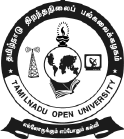 Chennai - 15School of Computer ScienceChennai - 15School of Computer ScienceChennai - 15School of Computer ScienceChennai - 15School of Computer ScienceChennai - 15School of Computer ScienceChennai - 15School of Computer ScienceChennai - 15School of Computer ScienceChennai - 15School of Computer ScienceChennai - 15School of Computer ScienceChennai - 15School of Computer ScienceASSIGNMENT - 1